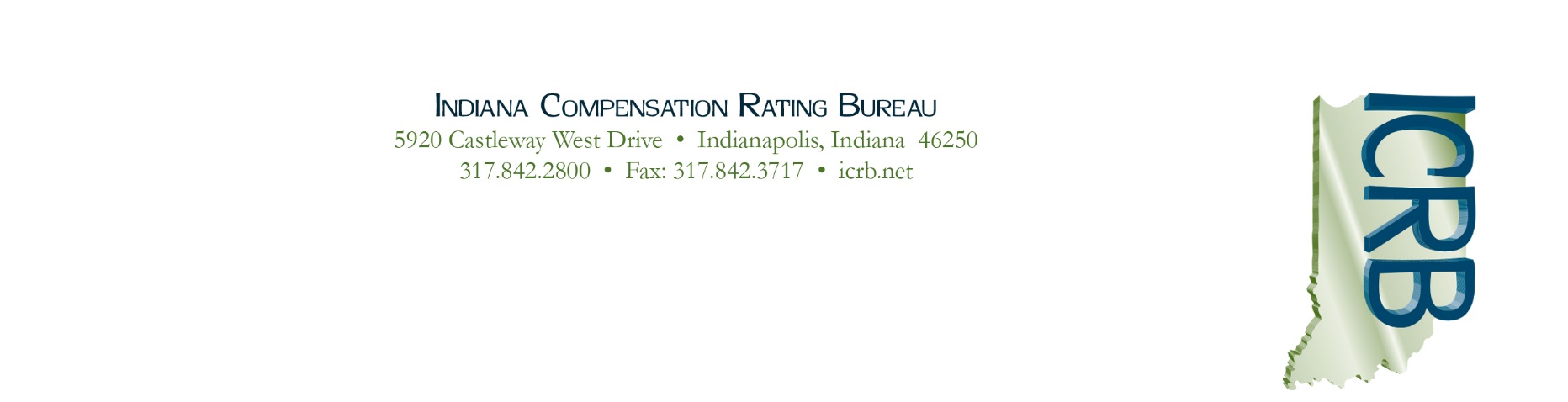 June 5, 2020ICRB Governing Board Meeting Agenda In accordance with ICRB Bylaws Article IX.5, this document provides writtennotice of the meeting to all Members and is posted on ICRB’s website.Agenda: WelcomeAnti-trust Statement Approval of March 12, 2020 MinutesReinsurance Pool Trustee Meeting Report VP TransitionDuane Schroeder- Retirement and Special ProjectsCOVID-19 updatesServicing Carrier Bid ProcessReturn to Work UpdateFinancial AuditPension UpdateWebsite/New Logo Unveiling and UpdateOnBoard system for Board materialsICRB Operations ReportSeptember Meeting – In person vs. VirtualOther Business Executive Session to immediately follow for Board Members only.Date:  June 11, 2020Time:  9:00 AM Location: Zoom Virtual Meeting (due to COVID-19 pandemic)